Instrucciones para los autoresLógoi es una revista semestral cuyo objeto consiste en publicar colaboraciones que FRQVWiWX\DQ XQ DSRUWH SDUD HO GHEDWH fiORVófiFR. Lógoi  es  arbitrada  conforme  a  las exigencias establecidas por el FONACIT, el REVENCYT y LATINDEX.Toda entrega de artículos deberá cumplir con las siguientes pautas:Los autores enviarán  sus  trabajos  por  duplicado  a  cualquiera  de  las  siguien- tes direcciones de correo electrónico: joma79@movistar.net.ve o jdasilva@ucab. edu.ve. (Q XQD GH HVDV FRSiDV QR fiJXUDUá Qi HO QRPEUH Qi OD DGVFUiSFióQ iQV- titucional del autor. En la otra copia, en hoja  aparte  al  texto,  se  indicará  a modo de sinopsis curricular: el nombre del autor, su teléfono,  su  e-mail,  su adscripción institucional (si tiene) y sus títulos obtenidos (con el nombre de la universidad y la fecha de cada uno).Todo artículo deberá contener su título tanto en español como en inglés, y venir acompañado por un resumen en español y otro en inglés. Los resúme- nes deben tener una extensión no mayor de 100 palabras cada uno. Así mismo, cada uno debe ir acompañado por 3 ó 4 palabras clave en español y en inglés.Cuando un autor envíe un artículo para su consideración, se entenderá, salvo la excepción de acuerdo expreso con el Consejo de Redacción, que ese trabajo es inédito. De la misma manera, el autor se compromete a autorizar exclusiva- mente su publicación a Lógoi, Revista de Filosofía. En consecuencia, a efectos de una ulterior publicación o reproducción, el autor deberá solicitar permiso a la Revista haciendo mención expresa en la nueva publicación del lugar original de publicación.Cada artículo será evaluado por dos jueces especialistas en el área, bajo la conocida modalidad de “doble ciego”. Éstos podrán aprobar su publicación, sus- penderla hasta tanto se hagan correcciones pertinentes o rechazar el trabajo. En todo caso, la decisión será argumentada y guiada por los siguientes crite- rios: a) exposición diáfana de los objetivos perseguidos en el artículo y del tema desarrollado en el mismo; b) redacción y ortografía correctas; c) coherencia e ilación de las ideas expuestas; d) relevancia del tema y problemas tratados; y, e) XVR GH IXHQWHV EiEOiRJUáfiFDV \ KHPHURJUáfiFDV DFRUGHV FRQ HO WHPD WUDWDGR. DH existir veredictos discrepantes, se recabará una tercera evaluación por parte de un nuevo juez. Una vez llegadas las copias al Consejo Editorial, éste dará una UHVSXHVWD DO DXWRU VREUH HO YHUHGiFWR fiQDO HQ XQ SOD]R QR PD\RU GH 90 GíDV FRQ- tinuos. Asimismo, si el trabajo es aprobado con correcciones, el autor dispondrá de un plazo de treinta días continuos para realizarlas. Finalmente, una vez que el Departamento de Publicaciones envíe al Consejo de Redacción el formato de prueba de la Revista, éste entregará a cada autor su artículo para que en un SOD]R GH 7 GíDV FRQWiQXRV KDJD ODV UHYiViRQHV fiQDOHV DO PiVPR.Las colaboraciones deberán cumplir las siguientes normas en su presentación:Límite máximo de palabras: Artículo: 15.500, Comunicaciones y Discusio- nes: 7.500, Reseñas: 3.000.Las citas textuales deben ir dentro del texto principal, usándose las cursivas sólo para destacar. Las citas de más de cuatro líneas deberán ir sangradas (salvo las que aparezcan en notas a pie de página.)7RGDV ODV QRWDV GH UHIHUHQFiDV EiEOiRJUáfiFDV GHEHUáQ iU D SiH GH SáJiQD;/DV  UHIHUHQFiDV  EiEOiRJUáfiFDV  en  las  notas  a  pie  de  página  llevarán  el  si- guiente orden:Nombre y apellido del autor seguido de dos puntos;Título de la obra en itálicas seguido de coma;En caso de traducción: nombre y apellido del traductor (siempre y cuando estén disponibles los datos), seguido de coma;Volumen, si es el caso, seguido de coma;Lugar de edición (Ciudad), seguido de coma;Nombre de la editorial (si no es la primera edición, deberá llevar el nú- mero de la misma), seguido de coma;Año de la edición usada, conjuntamente con año de publicación origi- nal del texto entre paréntesis, seguido de coma;Número de la página o páginas reseñadas.Ejemplo: Thomas S. Kuhn: /D HVWUXFWXUD GH ODV UHYROXFiRQHV FiHQWífiFDV, Trad. Agustín Cotín, Madrid, F.C.E., 2ª edic., 1975 (1962), p. 31.Las referencias de artículos en publicaciones periódicas en las notas a pie de página llevarán el siguiente orden:Nombre y apellido del autor seguido de dos puntos;Título del artículo, que se colocará entre comillas, seguido de coma;Páginas donde se encuentra el artículo (Ejemplo: pp. 324-332), seguido de coma;Título de la publicación (nombre de la revista) en itálicas, seguido de coma;Volumen, seguido de coma;Número de la revista, seguido de coma;Lugar de la edición (Ciudad), seguido de coma;Editorial, seguido de coma;Fecha (meses y año).Ejemplo: Gladys Portuondo: “De la existencia a la trascendencia: Karl Jaspers o la metafísica de las cifras”, pp. 75-102, Lógoi. Revista de Filosofía, n° 10, Caracas, Universidad Católica Andrés Bello, julio-di- ciembre, 2006.Las referencias de capítulos o artículos compilados en un libro en las notas a pie de pá- gina deberán seguir estas mismas pautas de las las publicaciones periódicas pero con el siguiente agregado: Antes del título de la publicación (en este caso, del libro) colocar nombre y apellido del editor seguido de (ed.), si se trata del editor, o (comp.) si se trata del compilador, seguido de coma.Para el caso de las fuentes electrónicas se sigue el siguiente modelo: Claudio La Roc- ca: “Kant y la Ilustración”, Isegoría, n° 35, julio-diciembre 2006. En: http://isegoria. revistas.csic.es/index.php/isegoria/issue/current [Consulta: 23 de octubre de 2006].Una vez que la publicación haya aparecido en una nota de referencias a pie de página, para las siguientes notas a pie de página referidas al mismo texto sólo se requerirá asentar:Apellido, seguido de coma, y luego el nombre del autor seguido de coma;Título de la obra en itálicas;Número de página o páginas de referencia.Incorporar los términos: Ibid., (en itálicas, seguido de un punto y luego una coma), Op.  Cit. (en itálicas, seguido de un punto y luego una coma), y Cfr. (en itálicas, seguido de un punto y luego una coma), siguiendo las pautas tradicionales.[Lógoi  VH  UHVHUYD  HO  GHUHFKR  GH  iQWURGXFiU  PRGifiFDFiRQHV  WiSRJUáfiFDVpara dar uniformidad a la presentación de la Revista.]En caso de ser aceptada su publicación, los autores recibirán dos ejemplares de la Revista.A los autores de las colaboraciones que cumplan con los parámetros para su pu- blicación se les enviarán dos planillas para ser llenadas: la Carta de Originalidad, donde se declara la originalidad del escrito enviado a la revista, y la Carta de Permiso de Difusión, donde se autoriza el acceso abierto de acuerdo con lo estipulado por la Budapest Open Access Iniciative (BOAI-2001)En caso de dudas sobre algunos de los puntos anteriores, o de requerirse informa- ción adicional, escriba a cualquiera de los siguientes correos electrónicos:joma79@movistar.net.ve o jdasilva@ucab.edu.ve.216	Lógoi. Revista de FilosofíaInstructions for AuthorsLógoi is a semiannual magazine whose object is publishing articles that constitute a contribution to the philosophical debate. Lógoi is arbitrated according to the instructions established by FONACIT, REVENCYT and LATINDEX.$OO DUWiFOHV SUHVHQWHG IRU FRQViGHUDWiRQ ZiOO KDYH WR IXOfiOO WKH IROORZiQJ JXiGHOiQHV:7KH DXWKRUV ZiOO VHQG WKHiU ZRUNV E\ GXSOiFDWH WR DQ\ RI WKH IROORZiQJ H-PDiO DGGUHVVHV: joma79@movistar.net.ve or jdasilva@ucab.edu.ve. One of the copies should include neither the name of the author nor the name of the institution to which the author belongs. In the other copy, the author will include in a separate sheet a curricular synopsis: name, address, telephone number, email, institution and titles or degrees (University and date).All articles will include the title in Spanish and in English, two abstracts, one in Spanish and the other in English. Each one should not exceed 100 words. Each abstract should also iQFOXGH 3 RU 4 NH\ZRUGV in Spanish and in English.All articles sent for evaluation must be unpublished, except when there is an express DJUHHPHQW ZiWK WKH (GiWRUiDO &RXQFiO. /iNHZiVH, WKH DXWKRU FRPPiWV KiPVHOI WR DXWKRUi]H the publication of his article exclusively to Lógoi, Philosophy Magazine. Consequently, for D ODWHU SXEOiFDWiRQ RU UHSURGXFWiRQ RI WKH DUWiFOH, WKH DXWKRU ZiOO KDYH WR DVN IRU SHUPiVViRQ to Lógoi. The new publication should mention clearly the original source.(DFK DUWiFOH ZiOO EH HYDOXDWHG E\ WZR H[SHUWV iQ WKH DUHD, XQGHU WKH ZHOO-NQRZQ ³GRXEOH blind” modality. The experts will approve, suspend (until the pertinent corrections are PDGH) RU UHjHFW WKH ZRUN. IQ DQ\ FDVH, WKH GHFiViRQ ZiOO WDNH iQWR DFFRXQW WKH IROORZiQJ criteria: a) clear exposition and development of objectives and subject; b) correct grammar and spelling; c) coherence and cohesiveness of ideas exposed; d) relevance of the problem; and, e) bibliographical and periodical sources in relation to the subject. In case of a discrepant verdict, a third evaluation will be performed by a new judge. After the arrival of WKH FRSiHV, WKH 3XEOiVKiQJ &RXQFiO ZiOO JiYH D YHUGiFW iQ 90 GD\V. II WKH ZRUN iV DSSURYHG ZiWK FRUUHFWiRQV, WKH DXWKRU ZiOO KDYH WKiUW\ GD\V WR PDNH WKRVH FRUUHFWiRQV. )iQDOO\, RQFH WKH Publication Department has sent the sample format of the Magazine to the Writing Council, the latter will give each author its article for further revisions (this must be done in no more than 7 days).&ROODERUDWiRQV ZiOO KDYH WR IXOfiOO WKH IROORZiQJ SUHVHQWDWiRQ FUiWHUiD:Word limit: Articles: 15.500; Communications and Discussions: 7.500; Reviews: 3.000All citations will appear in the main text (italics should be used only to emphasize). Citations of more than four lines will be indented (unless they appear in footnotes.)All notes will be footnotes;%RRN UHIHUHQFHV in footnotes will appear in the following order:Author’s full name, followed by two points;%RRN¶V WiWOH iQ iWDOiFV, IROORZHG E\ D FRPPD;In case of translation, translator’s full name, followed by comma (as long as the data is available);Volume (if it is the case), followed by comma;Edition place (city), followed by comma;Name of the publishing house, followed by comma, (and the edition number ifiW iV QRW WKH fiUVW HGiWiRQ, IROORZHG E\ FRPPD);The year of the edition in use, and the year of the original publication of the text between parenthesis, followed by comma;The number of page or pages reviewed.Example: Thomas S. Kuhn: 7KH 6WUXFWXUH RI 6FiHQWifiF 5HYROXWiRQV, Chicago, University of Chicago Press, 1962, p. 31.Lógoi. Revista de Filosofía217Article references in footnotes will appear in the following order:Author’s full name, followed by two points;The title of the article between TXRWDWiRQ PDUNV, IROORZHG E\ FRPPD;Pages reviewed (Example: pp. 324-332), followed by comma;The title of the magazine or periodical publication (name of magazine) in italics, followed by comma;Volume, followed by comma, and number, followed by comma;Edition place (city), followed by comma;Name of the publishing house, followed by comma;Date (months and year).Example: Gladys Portuondo: “From the existence to the trascendence: Karl Jaspers or the metaphysics of the ciphers”, pp. 75-102, Lógoi. Revista de Filosofía, n° 10, Caracas, Universidad Católica Andrés Bello, julio-diciembre 2006.5HIHUHQFHV RI ERRN FKDSWHUV RU DUWiFOHV FRPSiOHG iQ ERRNV in footnotes will appear in the same order as periodicals’ but with the following additional information: Before the ERRN¶V WiWOH WKH HGiWRU¶V IXOO QDPH VKRXOG DSSHDU IROORZHG E\ (HG.) RU (FRPS.), IROORZHG by comma.For electronic sources the following model should be used:Claudio La Rocca: “Kant y la Ilustración”, Isegoría, n° 35, julio-diciembre 2006, accesible en http://isegoria.revistas.csic.es/index.php/isegoria/issue/current [Consulta: 2007, october 23].Once a publication has appeared in a reference footnote, the following footnotes referring to the same publication will only include the following information:$XWKRU¶V ODVW QDPH DQG WKHQ KiV fiUVW QDPH RU iQiWiDO, IROORZHG E\ FRPPD;%RRN¶V WiWOH iQ iWDOiFV, IROORZHG E\ D FRPPD;The number of page or pages reviewed.Use the terms: Ibid., (In italics, followed by a period and then a comma), Op. cit. (in italics, followed by a period and then a comma) and Cf. (in italics, followed by a period and then a comma), following traditional guidelines.[Lógoi PD\ iQWURGXFH W\SRJUDSKiF PRGifiFDWiRQV iQ RUGHU WR XQiI\ WKH 0DJD]iQH¶Vformat.]In case the contribution is accepted for publication, the author will receive two copies of the Magazine.$UWiFOHV FRPSO\iQJ ZiWK RXU iQVWUXFWiRQV ZiOO EH DVNHG WR ViJQ WZR DJUHHPHQW IRUPV: WKH Letter of Originality, stating that the article is original, and the Letter of Permission of Open Access, authorizing open access according to: Budapest Open Access Initiatives (BOAI-2001).For any additional information please contact the following e-mail addresses: joma79@ movistar.net.ve or jdasilva@ucab.edu.ve.218	Lógoi. Revista de Filosofía 	Planillas para los autores	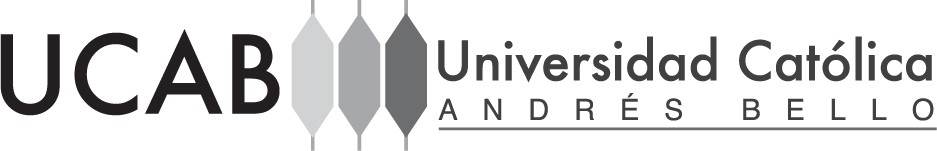 CARTA DE ORIGINALIDADYo,	,	portador de la Cédula de Identidad N0 BBBBBBBBBB, SRU PHGiR GH OD SUHVHQWH FHUWifiFR \ GR\ IH GH TXH HO DUWíFXORtitulado: “	”, es de mi completa autoría y noKD ViGR SUHVHQWDGR HQ RWUDV SXEOiFDFiRQHV FiHQWífiFDV QDFiRQDOHV R iQWHUQDFiRQDOHV,respondiendo a su genuina originalidad.Esta constancia se expide el día  	Firma del autorCARTA DE PERMISO DE DIFUSIÓNYo	, portador de la Cédula de Identidad N0 	, por medio de la presente concedo el permiso para la difusión de mi artículo titulado: “	”, en los espacios virtuales que corresponden a los Catálogos e Índices nacionales e internacionales, y a su vez en el portal web de LÓGOI. Revista de Filosofía.Este permiso se concede el día  	Firma del autorPautas para los árbitrosUna vez recibido el manuscrito, el cual ha de ser inédito, se remite a la atención del Consejo Editorial, que examinará su contenido procurando su congruencia con alguno de los temas de interés para Lógoi,  Revista  de  Filosofía, cotejando que posea la extensión, la metodología y la sindéresis requerida. En caso de no satisfacer estos requerimientos se advierte al autor o a los autores sobre la situación, recomendando la incorporación de un mínimo de condiciones objetivamente detalladas o la imposibi- lidad de su admisión.Si se cumplen las normas exigidas, se comunica al autor o autores la recepción del manuscrito, al tiempo que se remite a dos árbitros bajo la modalidad de “doble ciego” para su peritaje. Estos revisan en detalle todos los aspectos relativos a la forma y el fondo de los trabajos, indicando en la planilla correspondiente las observaciones\ FDOifiFDFiRQHV TXH FRQViGHUDQ DSURSiDGDV. 8QD YH] FRQFOXiGR HO DUEiWUDjH, KD GH VHUdevuelto el manuscrito con el correspondiente formulario de evaluación a los editores.El Consejo Editorial es el responsable de actuar con la debida reserva en relación al resguardo de la identidad del árbitro y de su respectiva evaluación.El Consejo Editorial asume el compromiso de mantener a buen resguardo el nombre del autor o autores de los trabajos consignados a los árbitros.Para la elección de un árbitro evaluador, es necesario considerar su reconocida autoridad como especialista en el área, además de poseer prudencia y discreción en el manejo de los documentos consignados.El director de Lógoi. Revista de Filosofía consignará a los expertos, además del trabajo, un formulario que recogerá su opinión y una copia de las normas para la presentación de las colaboraciones.Una vez consignada la colaboración a los correspondientes árbitros, se esperará por su dictamen un lapso de 30 días contados a partir de su recepción; si al término de éste no se obtiene la respuesta solicitada, será remitido nuevamente al arbitraje con otro experto designado por el Consejo Editorial.El Consejo  Editorial  asume  ante  el  árbitro  el  compromiso  de  que  la  colaboración sólo se publicará si el  autor  se  somete  a  las  observaciones  y  sugerencias  efectuadas SRU SDUWH GH ORV H[SHUWRV, ViUYiHQGR GH iQWHUPHGiDUiR D ORV fiQHV GH UHDOi]DU ODV DFODUD- ciones que considere convenientes. En este caso, el trabajo deberá contar con el aval IHKDFiHQWH GH OD PD\RUíD FDOifiFDGD GH ORV áUEiWURV TXH HO &RQVHjR (GiWRUiDO KD GHViJQD- do para la evaluación, de lo contrario será rechazado.Existen cuatro tipos de dictámenes que pueden resultar del arbitraje: i) publicable;ii) SXEOiFDEOH FRQ PRGifiFDFiRQHV PHQRUHV; iii) SXEOiFDEOH FRQ PRGifiFDFiRQHV PD\RUHVde forma y contenido, y iv) no publicable.En el primer y segundo caso el manuscrito original ya arbitrado se remite  al  co- UUHFWRU GH HVWiOR \ HGiWRU SDUD PRGifiFDUOR VHJ~Q ODV HVSHFifiFDFiRQHV UHTXHUiGDV SDUD su posterior diagramación. En el tercer caso se devuelve el trabajo al  autor  o  autores, TXiHQHV GHEHUáQ PRGifiFDUOR DWHQGiHQGR D WRGDV \ FDGD XQD GH ODV UHFRPHQGDFiRQHV hechas  por  los  árbitros.  Una  vez  hechas  las  correcciones,  los  mismos  deberán  remitir HO PDQXVFUiWR PRGifiFDGR D ORV HGiWRUHV, ORV TXH VH FHUFiRUDUáQ GH TXH VH FRUUHVSRQGD con las consideraciones recogidas en la planilla de arbitraje. No obstante, si existen discrepancias en el tipo  de  correcciones,  el  Consejo  Editorial  someterá  el  trabajo  a un nuevo  arbitraje  y  en  el  caso  de  ser  aprobado  se  procederá  a  comunicar  al  autor o autores la publicación de su colaboración.  Finalmente,  en  el  último  caso,  el  o  los autores son informados sobre el resultado del arbitraje, indicándosele(s) las razones y argumentos para su rechazo.Cuando el manuscrito arbitrado corresponde a las apreciaciones i) o ii), el autor o los autores reciben de parte del director de la revista una carta de aceptación formal en la que se indica además en qué volumen será publicado su manuscrito. Normalmente esta carta se envía a través de correo electrónico y, luego, una versión impresa, junto con dos ejemplares de la revista.Lógoi. Revista de Filosofía221Guía para la evaluación (Indique con una X)Planilla de evaluaciónTras considerar adecuadamente el artículo sometido a mi juicio, considero que esPublicable (	)Publicable con observaciones menores (	)Publicable con observaciones mayores (	)No publicable (	)OBSERVACIONES (utilice la otra cara si es necesario)En Caracas, el	de	de  	Firma:  	222	Lógoi. Revista de FilosofíaEste ejemplar se terminó de imprimir en Caracas en enero del año 2014en los talleres de Impresos Miniprés, C. A.Aspectos a evaluarBajoMedioAltoNo aplica1.- Resumen2.- Título. Se corresponde con las expectativas del trabajo3.- Claridad de los objetivos4.- Respaldo de estudios antecedentes5.- Metodología6.- Originalidad7.- Coherencia expositiva8.- Redacción9.- Pertinencia de la bibliografía10.- Solidez de las conclusiones